3204 E - 1327 Amtsgericht Mülheim an der RuhrBeschluss…. wird der Geschäftsverteilungsplan für das Jahr 2024 mit Wirkung ab dem 01.05.2024 wie folgt geändert:In den Verfahren der Abteilungen 2, 3 und 16 sowie in den Verfahren nach Teil B „Strafsachen – beschleunigte Verfahren“ am Donnerstag tritt Richter/ Richterin NN an die Stelle von Richterin Kumstel.Die bisherigen Vertretungsregelungen für diese Abteilungen bleiben bestehen.Richterin am AG Lubenau wird in den Verfahren der Abteilungen 6 und 8 wie folgt vertreten:Richterin am AG Lubenau wird in den Verfahren der Abteilungen 15, 15a und 32 wie folgt vertreten:4. Richterin am AG Koch wird in den Verfahren der Abteilung 18 wie folgt                   vertreten:Richterin Eichler wird in den Verfahren der Abteilungen 2 und 3 wie folgt vertreten:Mülheim an der Ruhr, 24.04.2024- Das Präsidium –EichlerGalonska-Bracunnach WochentagenMontag: Dr. SchneiderDienstag: VorhausMittwoch: EichlerDonnerstag: Galonska-BracunFreitag: Dr. Schneiderder dem jeweiligen Erstvertreter im Alphabet nächstfolgende RichterGalonska-BracunVorhausVorhausSüdfeldGalonska-BracunDirektorin des AmtsgerichtsBrüggeRichterin am AmtsgerichtWagnerRichter am AmtsgerichtKochRichterin am AmtsgerichtSüdfeldRichter amAmtsgericht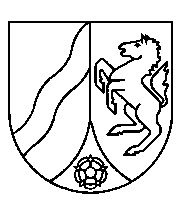 